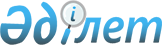 О внесении дополнений в приказ Министра экономики и бюджетного планирования Республики Казахстан от 13 марта 2013 года № 71 "Некоторые вопросы Единой бюджетной классификации Республики Казахстан"
					
			Утративший силу
			
			
		
					Приказ Министра экономики и бюджетного планирования Республики Казахстан от 3 февраля 2014 года № 35. Зарегистрирован в Министерстве юстиции Республики Казахстан 14 февраля 2014 года № 9154. Утратил силу приказом Министра финансов Республики Казахстан от 18 сентября 2014 года № 403      Сноска. Утратил силу приказом Министра финансов РК от 18.09.2014 № 403.      ПРИКАЗЫВАЮ:



      1. Внести в приказ Министра экономики и бюджетного планирования Республики Казахстан от 13 марта 2013 года № 71 «Некоторые вопросы Единой бюджетной классификации Республики Казахстан» (зарегистрирован в Реестре государственной регистрации нормативных правовых актов за № 8397, опубликован в газете «Казахстанская правда» от 18 мая 2013 года № 170-171 (27444-27445) следующие дополнения:



      в приложении 1 к указанному приказу:



      в функциональной классификации расходов бюджета:



      в функциональной группе 01 «Государственные услуги общего характера»:



      в функциональной подгруппе 4 «Фундаментальные научные исследования»:



      дополнить администратором бюджетных программ 607 с бюджетной программой 131 следующего содержания:

      «607 Агентство Республики Казахстан по защите прав потребителей

      131 Обеспечение базового финансирования субъектов научной и (или) научно-технической деятельности»;



      в функциональной группе 04 «Образование»:



      в функциональной подгруппе 5 «Переподготовка и повышение квалификации специалистов»:



      дополнить администратором бюджетных программ 607 с бюджетной программой 006 следующего содержания:

      «607 Агентство Республики Казахстан по защите прав потребителей

      006 Повышение квалификации и переподготовка кадров в области защиты прав потребителей и санитарно-эпидемиологического благополучия»;



      в функциональной группе 05 «Здравоохранение»:



      в функциональной подгруппе 2 «Охрана здоровья населения»:



      дополнить администратором бюджетных программ 607 с бюджетными программами 004 и 005 следующего содержания:

      «607 Агентство Республики Казахстан по защите прав потребителей

      004 Обеспечение санитарно-эпидемиологического благополучия населения

      005 Целевые текущие трансферты областным бюджетам, бюджетам городов Астаны и Алматы на обеспечение иммунопрофилактики населения»;



      в функциональной подгруппе 9 «Прочие услуги в области здравоохранения»:



      дополнить администратором бюджетных программ 607 с бюджетной программой 111 следующего содержания:

      «607 Агентство Республики Казахстан по защите прав потребителей

      111 Проведение мероприятий в рамках реализации Государственной программы развития здравоохранения Республики Казахстан «Саламатты Қазақстан» на 2011-2015 годы»;



      в функциональной группе 06 «Социальная помощь и социальное обеспечение»:



      в функциональной подгруппе 9 «Прочие услуги в области социальной помощи и социального обеспечения»:



      дополнить администратором бюджетных программ 701 с бюджетной программой 013 и бюджетными подпрограммами 013 и 015 следующего содержания:

      «701 Управление предпринимательства, торговли и туризма

      013 Предоставление бюджетных кредитов для содействия развитию предпринимательства на селе в рамках Дорожной карты занятости 2020

      013 За счет кредитов из республиканского бюджета

      015 За счет средств местного бюджета»;



      в функциональной группе 07 «Жилищно-коммунальное хозяйство»:



      в функциональной подгруппе 1 «Жилищное хозяйство»:



      по администратору бюджетных программ 281 «Управление строительства, пассажирского транспорта и автомобильных дорог области»:



      дополнить бюджетной программой 092 следующего содержания:

      «092 Кредитование социально-предпринимательских корпораций на строительство жилья»;



      дополнить бюджетными программами 093 и 094 с бюджетными подпрограммами 011 и 015 следующего содержания:

      «093 Целевые текущие трансферты бюджетам районов (городов областного значения) на развитие городов и сельских населенных пунктов в рамках Дорожной карты занятости 2020

      011 За счет трансфертов из республиканского бюджета 

      015 За счет средств местного бюджета

      094 Ремонт объектов в рамках развития городов и сельских населенных пунктов по Дорожной карте занятости 2020

      011 За счет трансфертов из республиканского бюджета

      015 За счет средств местного бюджета»;



      дополнить администратором бюджетных программ 700 с бюджетной программой 042 и бюджетными подпрограммами 011 и 015 следующего содержания:

      «700 Управление недропользования, окружающей среды и водных ресурсов

      042 Благоустройство объектов в рамках развития городов и сельских населенных пунктов по Дорожной карте занятости 2020

      011 За счет трансфертов из республиканского бюджета 

      015 За счет средств местного бюджета»;



      в функциональной группе 08 «Культура, спорт, туризм и информационное пространство»:



      в функциональной подгруппе 4 «Туризм»:



      дополнить администратором бюджетных программ 701 с бюджетной программой 004 следующего содержания:

      «701 Управление предпринимательства, торговли и туризма

      004 Регулирование туристской деятельности»;



      в функциональной группе 10 «Сельское, водное, лесное, рыбное хозяйство, особо охраняемые природные территории, охрана окружающей среды и животного мира, земельные отношения»:



      в функциональной подгруппе 2 «Водное хозяйство»:



      дополнить администратором бюджетных программ 700 с бюджетными программами 005, 006 и 007 следующего содержания:

      «700 Управление недропользования, окружающей среды и водных ресурсов

      005 Установление водоохранных зон и полос водных объектов

      006 Обеспечение функционирования водохозяйственных сооружений, находящихся в коммунальной собственности

      007 Восстановление особо аварийных водохозяйственных сооружений и гидромелиоративных систем»;



      в функциональной подгруппе 3 «Лесное хозяйство»:



      дополнить администратором бюджетных программ 700 с бюджетными программами 008 и 009 следующего содержания:

      «700 Управление недропользования, окружающей среды и водных ресурсов

      008 Охрана, защита, воспроизводство лесов и лесоразведение

      009 Охрана животного мира»;



      в функциональной подгруппе 5 «Охрана окружающей среды»:



      дополнить администратором бюджетных программ 700 с бюджетными программами 011, 012 и 017 следующего содержания:

      «700 Управление недропользования, окружающей среды и водных ресурсов

      011 Содержание и защита особо охраняемых природных территорий

      012 Проведение государственной экологической экспертизы объектов II, III и IV категорий

      017 Мероприятия по охране окружающей среды»;



      дополнить бюджетной программой 022 с бюджетными подпрограммами 011 и 015 следующего содержания:

      «022 Развитие объектов охраны окружающей среды

      011 За счет трансфертов из республиканского бюджета 

      015 За счет средств местного бюджета»;



      в функциональной подгруппе 9 «Прочие услуги в области сельского, водного, лесного, рыбного хозяйства, охраны окружающей среды и земельных отношений»:



      дополнить администратором бюджетных программ 701 с бюджетной программой 035 следующего содержания:

      «701 Управление предпринимательства, торговли и туризма

      035 Формирование региональных стабилизационных фондов продовольственных товаров»;



      в функциональной группе 11 «Промышленность, архитектурная, градостроительная и строительная деятельность»:

      в функциональной подгруппе 2 «Архитектурная, градостроительная и строительная деятельность»:



      дополнить администратором бюджетных программ 281 с бюджетной программой 095 следующего содержания:

      «281 Управление строительства, пассажирского транспорта и автомобильных дорог области

      095 Мероприятия по восстановлению объектов социальной сферы и жилья граждан, пострадавших в результате чрезвычайных ситуаций»;



      в функциональной группе 13 «Прочие»:



      в функциональной подгруппе 3 «Поддержка предпринимательской деятельности и защита конкуренции»:



      дополнить администратором бюджетных программ 701 с бюджетной программой 008 следующего содержания:

      «701 Управление предпринимательства, торговли и туризма

      008 Поддержка предпринимательской деятельности»;



      в функциональной подгруппе 9 «Прочие»:



      по администратору бюджетных программ 214 «Министерство регионального развития Республики Казахстан»:



      дополнить бюджетной программой 134 следующего содержания:

      «134 Целевые текущие трансферты областным бюджетам на реализацию текущих мероприятий в рамках Программы развития моногородов на 2012-2020 годы»;



      дополнить администратором бюджетных программ 607 с бюджетной программой 001 и бюджетными подпрограммами 100, 101 и 102 следующего содержания:

      «607 Агентство Республики Казахстан по защите прав потребителей

      001 Формирование государственной политики в области защиты прав потребителей и санитарно-эпидемиологического благополучия населения

      100 Обеспечение деятельности уполномоченного органа в области защиты прав потребителей и санитарно-эпидемиологического благополучия населения

      101 Проведение социологических, аналитических исследований и оказание консалтинговых услуг

      102 Обеспечение функционирования информационных систем и информационно-техническое обеспечение государственного органа»;



      дополнить бюджетными программами 002, 003, 100, 101, 102, 105, 106, 109, 114 и 116 следующего содержания:

      «002 Капитальные расходы Агентства Республики Казахстан по защите прав потребителей

      003 Капитальные расходы государственных организаций Агентства Республики Казахстан по защите прав потребителей

      100 Проведение мероприятий за счет чрезвычайного резерва Правительства Республики Казахстан

      101 Проведение мероприятий за счет средств на представительские затраты

      102 Трансферты другим уровням государственного управления на проведение мероприятий за счет чрезвычайного резерва Правительства Республики Казахстан

      105 Разработка и экспертиза технико-экономических обоснований республиканских бюджетных инвестиционных проектов

      106 Разработка и экспертиза технико-экономических обоснований республиканских бюджетных концессионных проектов

      109 Проведение мероприятий за счет резерва Правительства Республики Казахстан на неотложные затраты

      114 Выполнение обязательств центральных государственных органов по решениям судов за счет средств резерва Правительства Республики Казахстан

      116 Трансферты другим уровням государственного управления на проведение мероприятий за счет резерва Правительства Республики Казахстан на неотложные затраты»;



      дополнить администратором бюджетных программ 700 с бюджетными программами 001, 002, 003, 032, 065, 100, 102, 103, 106, 107, 108, 109, 113, 114, 115, 116, 121, 123, 124, 125 и 126 следующего содержания:

      «700 Управление недропользования, окружающей среды и водных ресурсов

      001 Услуги по реализации государственной политики в сфере недропользования, окружающей среды и водных ресурсов на местном уровне

      002 Создание информационных систем

      003 Капитальные расходы государственного органа

      032 Капитальные расходы подведомственных государственных учреждений и организаций

      065 Формирование или увеличение уставного капитала юридических лиц

      100 Проведение мероприятий за счет чрезвычайного резерва Правительства Республики Казахстан

      102 Трансферты другим уровням государственного управления на проведение мероприятий за счет чрезвычайного резерва Правительства Республики Казахстан

      103 Трансферты другим уровням государственного управления на проведение мероприятий за счет резерва местного исполнительного органа на неотложные затраты

      106 Проведение мероприятий за счет чрезвычайного резерва местного исполнительного органа для ликвидации чрезвычайных ситуаций социального, природного и техногенного характера

      107 Проведение мероприятий за счет резерва местного исполнительного органа на неотложные затраты

      108 Разработка или корректировка технико-экономического обоснования местных бюджетных инвестиционных проектов и концессионных проектов и проведение его экспертизы, консультативное сопровождение концессионных проектов

      109 Проведение мероприятий за счет резерва Правительства Республики Казахстан на неотложные затраты

      113 Целевые текущие трансферты из местных бюджетов

      114 Целевые трансферты на развитие из местных бюджетов

      115 Выполнение обязательств местных исполнительных органов по решениям судов за счет средств резерва местного исполнительного органа

      116 Трансферты другим уровням государственного управления на проведение мероприятий за счет резерва Правительства Республики Казахстан на неотложные затраты

      121 Трансферты другим уровням государственного управления на проведение мероприятий за счет чрезвычайного резерва местного исполнительного органа для ликвидации чрезвычайных ситуаций социального, природного и техногенного характера

      123 Проведение мероприятий на текущие расходы по ликвидации последствий чрезвычайных ситуаций социального, природного и техногенного характера, устранению ситуаций, угрожающих политической, экономической и социальной стабильности административно-территориальной единицы, жизни и здоровью людей, общереспубликанского либо международного значения за счет целевых трансфертов из бюджетов областей, городов республиканского значения, столицы

      124 Проведение мероприятий на расходы развития по ликвидации последствий чрезвычайных ситуаций социального, природного и техногенного характера, устранению ситуаций, угрожающих политической, экономической и социальной стабильности административно-территориальной единицы, жизни и здоровью людей, общереспубликанского либо международного значения за счет целевых трансфертов из бюджетов областей, городов республиканского значения, столицы

      125 Целевые текущие трансферты бюджетам районов (городов областного значения) на текущие расходы по ликвидации последствий чрезвычайных ситуаций социального, природного и техногенного характера, устранению ситуаций, угрожающих политической, экономической и социальной стабильности административно-территориальной единицы, жизни и здоровью людей, общереспубликанского либо международного значения за счет целевых трансфертов из бюджетов областей, городов республиканского значения, столицы

      126 Целевые трансферты на развитие бюджетам районов (городов областного значения) на расходы развития по ликвидации последствий чрезвычайных ситуаций социального, природного и техногенного характера, устранению ситуаций, угрожающих политической, экономической и социальной стабильности административно-территориальной единицы, жизни и здоровью людей, общереспубликанского либо международного значения за счет целевых трансфертов из бюджетов областей, городов республиканского значения, столицы»;



      дополнить администратором бюджетных программ 701 с бюджетными программами 001, 002 и 003 следующего содержания:

      «701 Управление предпринимательства, торговли и туризма

      001 Услуги по реализации государственной политики на местном уровне в области развития предпринимательства, торговли и туризма

      002 Создание информационных систем

      003 Капитальные расходы государственного органа»;



      дополнить бюджетными программами 005, 006, 007 и 009 с бюджетными подпрограммами 011 и 015 следующего содержания:

      «005 Поддержка частного предпринимательства в рамках программы «Дорожная карта бизнеса - 2020»

      011 За счет трансфертов из республиканского бюджета

      015 За счет средств местного бюджета

      006 Сервисная поддержка ведения бизнеса в рамках программы «Дорожная карта бизнеса - 2020»

      011 За счет трансфертов из республиканского бюджета

      015 За счет средств местного бюджета

      007 Субсидирование процентной ставки по кредитам в рамках программы «Дорожная карта бизнеса - 2020»

      011 За счет трансфертов из республиканского бюджета

      015 За счет средств местного бюджета

      009 Частичное гарантирование кредитов малому и среднему бизнесу в рамках программы «Дорожная карта бизнеса - 2020»

      011 За счет трансфертов из республиканского бюджета

      015 За счет средств местного бюджета»;



      дополнить бюджетной программой 010 с бюджетными подпрограммами 013 и 015 следующего содержания:

      «010 Кредитование бюджетов районов (городов областного значения) на содействие развитию предпринимательства в моногородах

      013 За счет кредитов из республиканского бюджета

      015 За счет средств местного бюджета»;

      дополнить бюджетными программами 012 и 019 с бюджетными подпрограммами 011 и 015 следующего содержания:

      «012 Целевые текущие трансферты бюджетам районов (городов областного значения) на реализацию текущих мероприятий в рамках Программы развития моногородов на 2012-2020 годы

      011 За счет трансфертов из республиканского бюджета

      015 За счет средств местного бюджета

      019 Целевые текущие трансферты бюджетам районов (городов областного значения) на поддержку частного предпринимательства в рамках программы «Дорожная карта бизнеса - 2020»

      011 За счет трансфертов из республиканского бюджета

      015 За счет средств местного бюджета»;



      дополнить бюджетными программами 032, 065, 100, 102, 103, 106, 107, 108, 109, 113, 114, 115, 116, 121, 123, 124, 125 и 126 следующего содержания:

      «032 Капитальные расходы подведомственных государственных учреждений и организаций

      065 Формирование или увеличение уставного капитала юридических лиц

      100 Проведение мероприятий за счет чрезвычайного резерва Правительства Республики Казахстан

      102 Трансферты другим уровням государственного управления на проведение мероприятий за счет чрезвычайного резерва Правительства Республики Казахстан

      103 Трансферты другим уровням государственного управления на проведение мероприятий за счет резерва местного исполнительного органа на неотложные затраты

      106 Проведение мероприятий за счет чрезвычайного резерва местного исполнительного органа для ликвидации чрезвычайных ситуаций социального, природного и техногенного характера

      107 Проведение мероприятий за счет резерва местного исполнительного органа на неотложные затраты

      108 Разработка или корректировка технико-экономического обоснования местных бюджетных инвестиционных проектов и концессионных проектов и проведение его экспертизы, консультативное сопровождение концессионных проектов

      109 Проведение мероприятий за счет резерва Правительства Республики Казахстан на неотложные затраты

      113 Целевые текущие трансферты из местных бюджетов

      114 Целевые трансферты на развитие из местных бюджетов

      115 Выполнение обязательств местных исполнительных органов по решениям судов за счет средств резерва местного исполнительного органа

      116 Трансферты другим уровням государственного управления на проведение мероприятий за счет резерва Правительства Республики Казахстан на неотложные затраты

      121 Трансферты другим уровням государственного управления на проведение мероприятий за счет чрезвычайного резерва местного исполнительного органа для ликвидации чрезвычайных ситуаций социального, природного и техногенного характера

      123 Проведение мероприятий на текущие расходы по ликвидации последствий чрезвычайных ситуаций социального, природного и техногенного характера, устранению ситуаций, угрожающих политической, экономической и социальной стабильности административно-территориальной единицы, жизни и здоровью людей, общереспубликанского либо международного значения за счет целевых трансфертов из бюджетов областей, городов республиканского значения, столицы

      124 Проведение мероприятий на расходы развития по ликвидации последствий чрезвычайных ситуаций социального, природного и техногенного характера, устранению ситуаций, угрожающих политической, экономической и социальной стабильности административно-территориальной единицы, жизни и здоровью людей, общереспубликанского либо международного значения за счет целевых трансфертов из бюджетов областей, городов республиканского значения, столицы

      125 Целевые текущие трансферты бюджетам районов (городов областного значения) на текущие расходы по ликвидации последствий чрезвычайных ситуаций социального, природного и техногенного характера, устранению ситуаций, угрожающих политической, экономической и социальной стабильности административно-территориальной единицы, жизни и здоровью людей, общереспубликанского либо международного значения за счет целевых трансфертов из бюджетов областей, городов республиканского значения, столицы

      126 Целевые трансферты на развитие бюджетам районов (городов областного значения) на расходы развития по ликвидации последствий чрезвычайных ситуаций социального, природного и техногенного характера, устранению ситуаций, угрожающих политической, экономической и социальной стабильности административно-территориальной единицы, жизни и здоровью людей, общереспубликанского либо международного значения за счет целевых трансфертов из бюджетов областей, городов республиканского значения, столицы».



      2. Департаменту бюджетного планирования и прогнозирования (Токабекова Ж. Т.) обеспечить государственную регистрацию настоящего приказа в Министерстве юстиции Республики Казахстан и его официальное опубликование в информационно-правовой системе «Әділет» и в официальных средствах массовой информации.



      3. Настоящий приказ вводится в действие со дня государственной регистрации и подлежит официальному опубликованию.      Министр                                    Е. Досаев
					© 2012. РГП на ПХВ «Институт законодательства и правовой информации Республики Казахстан» Министерства юстиции Республики Казахстан
				